附件3      东莞市人民警察训练学校地图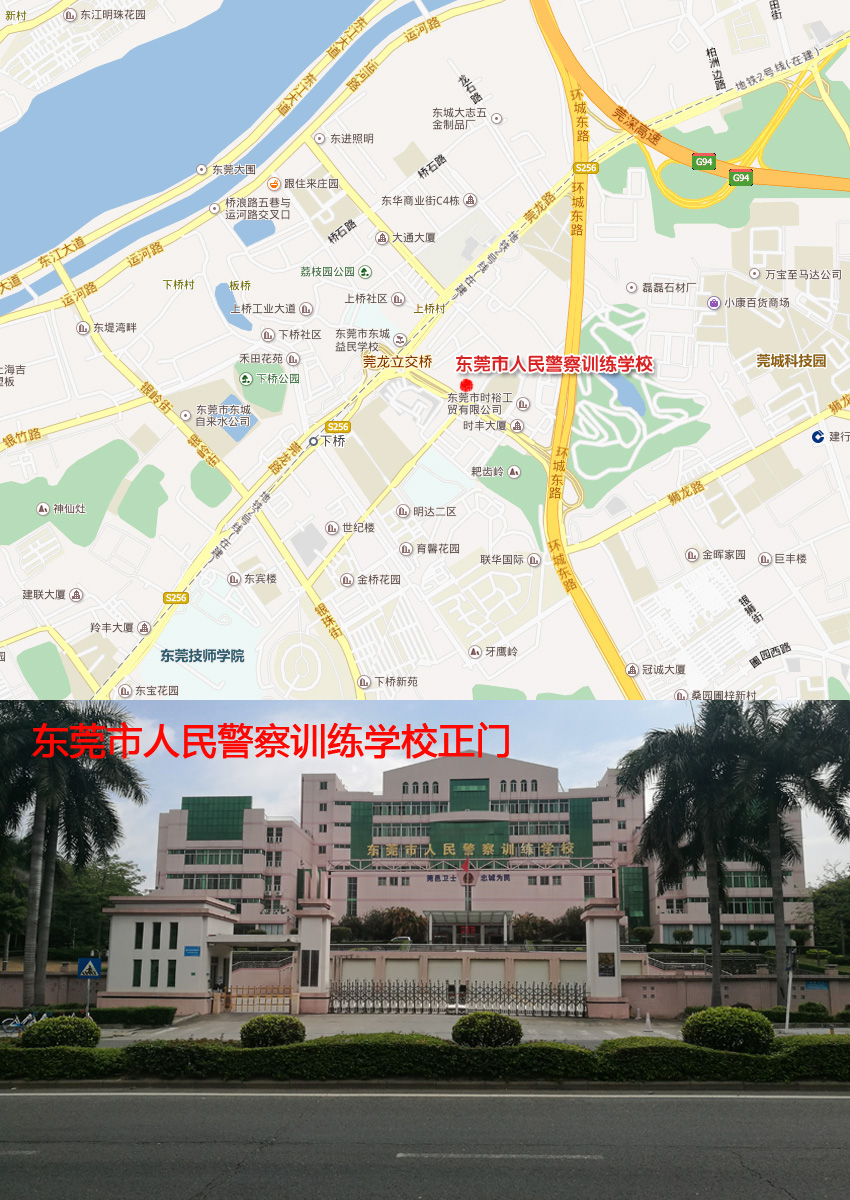 